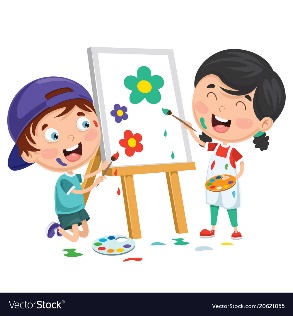 NASLOV: »KOKLJA Z JAJCI«                          STAROST: 1-6 LETKOKOŠKA GLASNO ZAKOKODAKA, KO ZNESE ENO PISANO JAJCE. KOKOŠ NA SLIKI JE BILA ZELO PRIDNA. BO TUDI VAŠA KOKOŠ NESLA PISANA JAJCA? 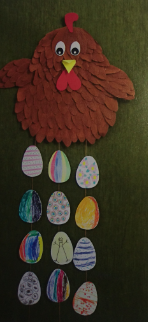 KAJ POTREBUJEM?RJAV PAPIR ALI KREP PAPIR (ČE GA NIMAM LAHKO UPORABIM TUDI PAPIR, KI SEM GA PRED TEM SAM POBARVAL),BEL TRŠI PAPIR ALI KARTON,KOŠČEK RUMENEGA, RDEČEGA IN ČRNEGA PAPIRJA,LEPILO,ŠKARJE,SVINČNIK,NIT (SUKANEC),LEPILNI TRAK.NAVODILA ZA IZDELAVO: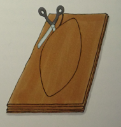 IZ RJAVEGA PAPIRJA ALI KREP PAPIRJA IZREŽEMO PERESA (MLAJŠIM OTROKOM IZREŽEJO STARŠI, STAREJŠI SE LAHKO POTRUDIJO SAMI). NA BEL KARTON S SVINČNIKOM NARIŠEMO »NOSILNI DEL« KOKOŠI; TELO V OBLIKI HRUŠKE IN PERUTI (PRILOŽEN MODEL). NOSILNO PLOSKEV KOKOŠI NAMAŽEMO Z LEPILOM IN NANJO ENEGA ZA DRUGIM LEPIMO PERESA. PRI GLAVI LEPIMO BOLJ NA GOSTO. 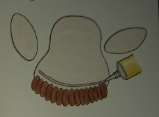 ENAKO KOT TRUP S PERESI POLEPIMO ŠE PERUTI IN JU PRILEPIMO NA TRUP. IZ BARVNEGA PAPIRJA IZREŽEMO ŠE OSTALE DELE KOKOŠI: IZ RUMENEGA KLJUNČEK, IZ ČRNEGA IN BELEGA OČI IN IZ RDEČEGA KOKOŠKINO ROŽO TER VSE PRILEPIMO NA KOKOŠKO. KOKOŠKI NA HRBTNI STRANI Z LEPILNIM TRAKOM PRILEPIMO NITI IN JO PRITRDIMO NA STENO,IZ BELEGA KARTONA IZREŽEMO JAJCA (MODEL PRILOŽEN), JIH POBARVAMO ALI OKRASIMO Z VZORČKI. JAJCA Z LEPILNIM TRAKOM  PRILEPIMO NA NIT, KI VISI IZ KOKOŠKE. VIR: Tatjana Ban: Otrok ustvarja 3 (poglavje Pomlad je tu, stran 60-61)PRILOGA: MODEL JAJCA IN KOKLJE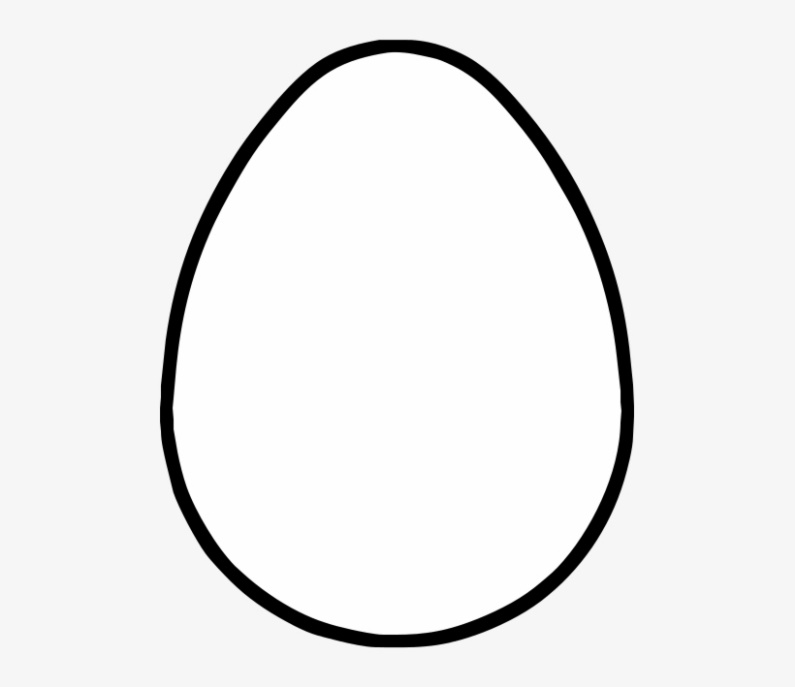 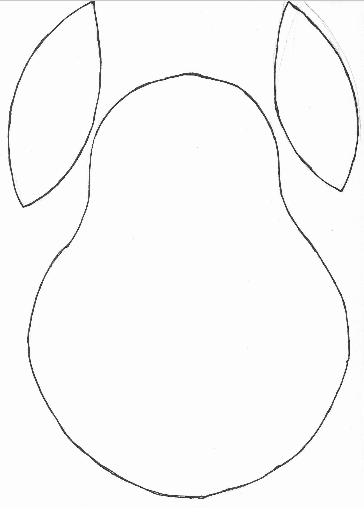 